	  FCO - Fundação de Apoio à Escola de Engenharia da UFMG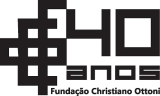 REQUERIMENTO DE BOLSA DE PESQUISA FAPEMIG/FINEPATESTADO DE FREQÜÊNCIAAtesto para os devidos fins que o .........................................................................................................., bolsista de Iniciação Científica pelo Convênio  Fapemig  Nº...............................,  realizou sua jornada de atividades regularmente no projeto “  .............................................................................................”, conforme Plano de Atividades, no mês de .......... de ...............  Belo Horizonte,        de               de                                .________________________________________________________________CARIMBO (IDENTIFICAÇÃO) E ASSINATURA DO ORIENTADORReferência da FCO (USO DA FCO)Referência da FCO (USO DA FCO)Referência da FCO (USO DA FCO)________		________________( Projeto)          	(Centro de Custo)            ________		________________( Projeto)          	(Centro de Custo)            ________		________________( Projeto)          	(Centro de Custo)            ________		________________( Projeto)          	(Centro de Custo)            ________		________________( Projeto)          	(Centro de Custo)            Título do Projeto: Encerramento do Projeto:Título do Projeto: Encerramento do Projeto:Título do Projeto: Encerramento do Projeto:Título do Projeto: Encerramento do Projeto:Título do Projeto: Encerramento do Projeto:Título do Projeto: Encerramento do Projeto:Título do Projeto: Encerramento do Projeto:Título do Projeto: Encerramento do Projeto:01 – VINCULAÇÃO INSTITUCIONAL DO PROJETO01 – VINCULAÇÃO INSTITUCIONAL DO PROJETO01 – VINCULAÇÃO INSTITUCIONAL DO PROJETO01 – VINCULAÇÃO INSTITUCIONAL DO PROJETO01 – VINCULAÇÃO INSTITUCIONAL DO PROJETO01 – VINCULAÇÃO INSTITUCIONAL DO PROJETO01 – VINCULAÇÃO INSTITUCIONAL DO PROJETO01 – VINCULAÇÃO INSTITUCIONAL DO PROJETONome do Depto/Curso: Nome do Depto/Curso: Nome do Depto/Curso: Nome do Depto/Curso: Nome do Depto/Curso: Nome do Depto/Curso: Nome do Depto/Curso: Nome do Depto/Curso: Instituição:Instituição:Instituição:Instituição:Instituição:Instituição:Instituição:Instituição:Telefone: Telefone: Fax:           Fax:           Fax:           email:email:email:Nome do Coordenador:Nome do Coordenador:Nome do Coordenador:Nome do Coordenador:Nome do Coordenador:Nome do Coordenador:Nome do Coordenador:Nome do Coordenador:Telefone:Telefone:Fax:Fax:Fax:email:email:email:02 –INSTITUIÇÃO DE FOMENTO02 –INSTITUIÇÃO DE FOMENTO02 –INSTITUIÇÃO DE FOMENTO02 –INSTITUIÇÃO DE FOMENTO02 –INSTITUIÇÃO DE FOMENTO02 –INSTITUIÇÃO DE FOMENTO02 –INSTITUIÇÃO DE FOMENTO02 –INSTITUIÇÃO DE FOMENTOInstituição de Fomento:Instituição de Fomento:Instituição de Fomento:Instituição de Fomento:Instituição de Fomento:Instituição de Fomento:Instituição de Fomento:Instituição de Fomento:Modalidade da Bolsa:        Modalidade da Bolsa:        Modalidade da Bolsa:        Modalidade da Bolsa:        Modalidade da Bolsa:        Modalidade da Bolsa:        Modalidade da Bolsa:        Modalidade da Bolsa:        Curso:Curso:Período:Período:Período:No Matrícula:No Matrícula:No Matrícula:Turno:Turno:Turno:Turno:Horário:Horário:Horário:Horário:03 – ORIENTADOR DO BOLSISTA03 – ORIENTADOR DO BOLSISTA03 – ORIENTADOR DO BOLSISTA03 – ORIENTADOR DO BOLSISTA03 – ORIENTADOR DO BOLSISTA03 – ORIENTADOR DO BOLSISTA03 – ORIENTADOR DO BOLSISTA03 – ORIENTADOR DO BOLSISTANome:Nome:Nome:Nome:Nome:Nome:Nome:Nome:Telefone:Telefone:Fax:Fax:Fax:email:email:email:04 – DADOS PESSOAIS DO BOLSISTA04 – DADOS PESSOAIS DO BOLSISTA04 – DADOS PESSOAIS DO BOLSISTA04 – DADOS PESSOAIS DO BOLSISTA04 – DADOS PESSOAIS DO BOLSISTA04 – DADOS PESSOAIS DO BOLSISTA04 – DADOS PESSOAIS DO BOLSISTA04 – DADOS PESSOAIS DO BOLSISTANome:Nome:Nome:Nome:Nome:Local Nascimento:Local Nascimento:Local Nascimento:CPF:CPF:CI:CI:CI:Data Nasc:Data Nasc:Data Nasc:Endereço:Endereço:Endereço:Endereço:Endereço:Endereço:Endereço:Endereço:Bairro:Bairro:CEP:CEP:CEP:Cidade/UF:Cidade/UF:Cidade/UF:Tel. Fixo:Tel. Fixo:Tel. Cel:Tel. Cel:Tel. Cel:email:email:email:Banco:Ag:Ag:Ag:Op:Op:Conta:Conta:05 – VIGÊNCIA E VALOR DA BOLSA05 – VIGÊNCIA E VALOR DA BOLSA05 – VIGÊNCIA E VALOR DA BOLSA05 – VIGÊNCIA E VALOR DA BOLSA05 – VIGÊNCIA E VALOR DA BOLSA05 – VIGÊNCIA E VALOR DA BOLSA05 – VIGÊNCIA E VALOR DA BOLSA05 – VIGÊNCIA E VALOR DA BOLSAVigência (dd/mm/aaaa):   De  ____/____/____    a   ____/____/____Vigência (dd/mm/aaaa):   De  ____/____/____    a   ____/____/____Vigência (dd/mm/aaaa):   De  ____/____/____    a   ____/____/____Vigência (dd/mm/aaaa):   De  ____/____/____    a   ____/____/____Vigência (dd/mm/aaaa):   De  ____/____/____    a   ____/____/____Vigência (dd/mm/aaaa):   De  ____/____/____    a   ____/____/____Vigência (dd/mm/aaaa):   De  ____/____/____    a   ____/____/____Vigência (dd/mm/aaaa):   De  ____/____/____    a   ____/____/____Valor Total: R$                ( xxxxxxxxxx )Valor Total: R$                ( xxxxxxxxxx )Valor Total: R$                ( xxxxxxxxxx )Valor Total: R$                ( xxxxxxxxxx )Valor Total: R$                ( xxxxxxxxxx )Valor Total: R$                ( xxxxxxxxxx )Valor Total: R$                ( xxxxxxxxxx )Nº de Parcelas:06 – CONSIDERAÇÕES NECESSÁRIAS 06 – CONSIDERAÇÕES NECESSÁRIAS 06 – CONSIDERAÇÕES NECESSÁRIAS 06 – CONSIDERAÇÕES NECESSÁRIAS 06 – CONSIDERAÇÕES NECESSÁRIAS 06 – CONSIDERAÇÕES NECESSÁRIAS 06 – CONSIDERAÇÕES NECESSÁRIAS 06 – CONSIDERAÇÕES NECESSÁRIAS 06.1 - Modalidade de Fomento para Bolsa Fapemig – Manual disponibilizado no site: http://www.fapemig.br/wp-content/uploads/2011/05/Manual.pdf.06.2   – O pagamento está condicionado a autorização prévia da instituição de fomento e a apresentação do atestado de frequência (modelo em anexo) devidamente assinado pelo orientador.06.3  -  Anexar cópia da Carteira de Identidade06.1 - Modalidade de Fomento para Bolsa Fapemig – Manual disponibilizado no site: http://www.fapemig.br/wp-content/uploads/2011/05/Manual.pdf.06.2   – O pagamento está condicionado a autorização prévia da instituição de fomento e a apresentação do atestado de frequência (modelo em anexo) devidamente assinado pelo orientador.06.3  -  Anexar cópia da Carteira de Identidade06.1 - Modalidade de Fomento para Bolsa Fapemig – Manual disponibilizado no site: http://www.fapemig.br/wp-content/uploads/2011/05/Manual.pdf.06.2   – O pagamento está condicionado a autorização prévia da instituição de fomento e a apresentação do atestado de frequência (modelo em anexo) devidamente assinado pelo orientador.06.3  -  Anexar cópia da Carteira de Identidade06.1 - Modalidade de Fomento para Bolsa Fapemig – Manual disponibilizado no site: http://www.fapemig.br/wp-content/uploads/2011/05/Manual.pdf.06.2   – O pagamento está condicionado a autorização prévia da instituição de fomento e a apresentação do atestado de frequência (modelo em anexo) devidamente assinado pelo orientador.06.3  -  Anexar cópia da Carteira de Identidade06.1 - Modalidade de Fomento para Bolsa Fapemig – Manual disponibilizado no site: http://www.fapemig.br/wp-content/uploads/2011/05/Manual.pdf.06.2   – O pagamento está condicionado a autorização prévia da instituição de fomento e a apresentação do atestado de frequência (modelo em anexo) devidamente assinado pelo orientador.06.3  -  Anexar cópia da Carteira de Identidade06.1 - Modalidade de Fomento para Bolsa Fapemig – Manual disponibilizado no site: http://www.fapemig.br/wp-content/uploads/2011/05/Manual.pdf.06.2   – O pagamento está condicionado a autorização prévia da instituição de fomento e a apresentação do atestado de frequência (modelo em anexo) devidamente assinado pelo orientador.06.3  -  Anexar cópia da Carteira de Identidade06.1 - Modalidade de Fomento para Bolsa Fapemig – Manual disponibilizado no site: http://www.fapemig.br/wp-content/uploads/2011/05/Manual.pdf.06.2   – O pagamento está condicionado a autorização prévia da instituição de fomento e a apresentação do atestado de frequência (modelo em anexo) devidamente assinado pelo orientador.06.3  -  Anexar cópia da Carteira de Identidade06.1 - Modalidade de Fomento para Bolsa Fapemig – Manual disponibilizado no site: http://www.fapemig.br/wp-content/uploads/2011/05/Manual.pdf.06.2   – O pagamento está condicionado a autorização prévia da instituição de fomento e a apresentação do atestado de frequência (modelo em anexo) devidamente assinado pelo orientador.06.3  -  Anexar cópia da Carteira de Identidade07 - TERMO DE RESPONSABILIDADE07 - TERMO DE RESPONSABILIDADE07 - TERMO DE RESPONSABILIDADE07 - TERMO DE RESPONSABILIDADE07 - TERMO DE RESPONSABILIDADE07 - TERMO DE RESPONSABILIDADE07 - TERMO DE RESPONSABILIDADE07 - TERMO DE RESPONSABILIDADEA Coordenação do Projeto responsabiliza-se pessoalmente pelas informações abaixo prestadas e por comunicar de imediato qualquer alteração à FCO:______________________________________________                           ____/____/_______                                           Assinatura e Carimbo do Coordenador do Projeto                                      DataO aluno declara que reconhece não haver qualquer vínculo empregatício com a Fundação Christiano Ottoni e que não existe qualquer fato impeditivo do recebimento da presente bolsa.__/____/_______                       _____ ____________________________________________Data                                            Aluno(a)A Coordenação do Projeto responsabiliza-se pessoalmente pelas informações abaixo prestadas e por comunicar de imediato qualquer alteração à FCO:______________________________________________                           ____/____/_______                                           Assinatura e Carimbo do Coordenador do Projeto                                      DataO aluno declara que reconhece não haver qualquer vínculo empregatício com a Fundação Christiano Ottoni e que não existe qualquer fato impeditivo do recebimento da presente bolsa.__/____/_______                       _____ ____________________________________________Data                                            Aluno(a)A Coordenação do Projeto responsabiliza-se pessoalmente pelas informações abaixo prestadas e por comunicar de imediato qualquer alteração à FCO:______________________________________________                           ____/____/_______                                           Assinatura e Carimbo do Coordenador do Projeto                                      DataO aluno declara que reconhece não haver qualquer vínculo empregatício com a Fundação Christiano Ottoni e que não existe qualquer fato impeditivo do recebimento da presente bolsa.__/____/_______                       _____ ____________________________________________Data                                            Aluno(a)A Coordenação do Projeto responsabiliza-se pessoalmente pelas informações abaixo prestadas e por comunicar de imediato qualquer alteração à FCO:______________________________________________                           ____/____/_______                                           Assinatura e Carimbo do Coordenador do Projeto                                      DataO aluno declara que reconhece não haver qualquer vínculo empregatício com a Fundação Christiano Ottoni e que não existe qualquer fato impeditivo do recebimento da presente bolsa.__/____/_______                       _____ ____________________________________________Data                                            Aluno(a)A Coordenação do Projeto responsabiliza-se pessoalmente pelas informações abaixo prestadas e por comunicar de imediato qualquer alteração à FCO:______________________________________________                           ____/____/_______                                           Assinatura e Carimbo do Coordenador do Projeto                                      DataO aluno declara que reconhece não haver qualquer vínculo empregatício com a Fundação Christiano Ottoni e que não existe qualquer fato impeditivo do recebimento da presente bolsa.__/____/_______                       _____ ____________________________________________Data                                            Aluno(a)A Coordenação do Projeto responsabiliza-se pessoalmente pelas informações abaixo prestadas e por comunicar de imediato qualquer alteração à FCO:______________________________________________                           ____/____/_______                                           Assinatura e Carimbo do Coordenador do Projeto                                      DataO aluno declara que reconhece não haver qualquer vínculo empregatício com a Fundação Christiano Ottoni e que não existe qualquer fato impeditivo do recebimento da presente bolsa.__/____/_______                       _____ ____________________________________________Data                                            Aluno(a)A Coordenação do Projeto responsabiliza-se pessoalmente pelas informações abaixo prestadas e por comunicar de imediato qualquer alteração à FCO:______________________________________________                           ____/____/_______                                           Assinatura e Carimbo do Coordenador do Projeto                                      DataO aluno declara que reconhece não haver qualquer vínculo empregatício com a Fundação Christiano Ottoni e que não existe qualquer fato impeditivo do recebimento da presente bolsa.__/____/_______                       _____ ____________________________________________Data                                            Aluno(a)A Coordenação do Projeto responsabiliza-se pessoalmente pelas informações abaixo prestadas e por comunicar de imediato qualquer alteração à FCO:______________________________________________                           ____/____/_______                                           Assinatura e Carimbo do Coordenador do Projeto                                      DataO aluno declara que reconhece não haver qualquer vínculo empregatício com a Fundação Christiano Ottoni e que não existe qualquer fato impeditivo do recebimento da presente bolsa.__/____/_______                       _____ ____________________________________________Data                                            Aluno(a)08- APROVAÇÃO DA FUNDAÇÃO CHRISTIANO OTTONI08- APROVAÇÃO DA FUNDAÇÃO CHRISTIANO OTTONI08- APROVAÇÃO DA FUNDAÇÃO CHRISTIANO OTTONI08- APROVAÇÃO DA FUNDAÇÃO CHRISTIANO OTTONI08- APROVAÇÃO DA FUNDAÇÃO CHRISTIANO OTTONI08- APROVAÇÃO DA FUNDAÇÃO CHRISTIANO OTTONI08- APROVAÇÃO DA FUNDAÇÃO CHRISTIANO OTTONI08- APROVAÇÃO DA FUNDAÇÃO CHRISTIANO OTTONI___/____/_______                                        _______________________________________Data                                                                    Setor Gestão de Projetos ____/____/_______                                        ______________________________________Data                                                                    Assinatura do Conselho Diretor ___/____/_______                                        _______________________________________Data                                                                    Setor Gestão de Projetos ____/____/_______                                        ______________________________________Data                                                                    Assinatura do Conselho Diretor ___/____/_______                                        _______________________________________Data                                                                    Setor Gestão de Projetos ____/____/_______                                        ______________________________________Data                                                                    Assinatura do Conselho Diretor ___/____/_______                                        _______________________________________Data                                                                    Setor Gestão de Projetos ____/____/_______                                        ______________________________________Data                                                                    Assinatura do Conselho Diretor ___/____/_______                                        _______________________________________Data                                                                    Setor Gestão de Projetos ____/____/_______                                        ______________________________________Data                                                                    Assinatura do Conselho Diretor ___/____/_______                                        _______________________________________Data                                                                    Setor Gestão de Projetos ____/____/_______                                        ______________________________________Data                                                                    Assinatura do Conselho Diretor ___/____/_______                                        _______________________________________Data                                                                    Setor Gestão de Projetos ____/____/_______                                        ______________________________________Data                                                                    Assinatura do Conselho Diretor ___/____/_______                                        _______________________________________Data                                                                    Setor Gestão de Projetos ____/____/_______                                        ______________________________________Data                                                                    Assinatura do Conselho Diretor 